Biuro Zakupów 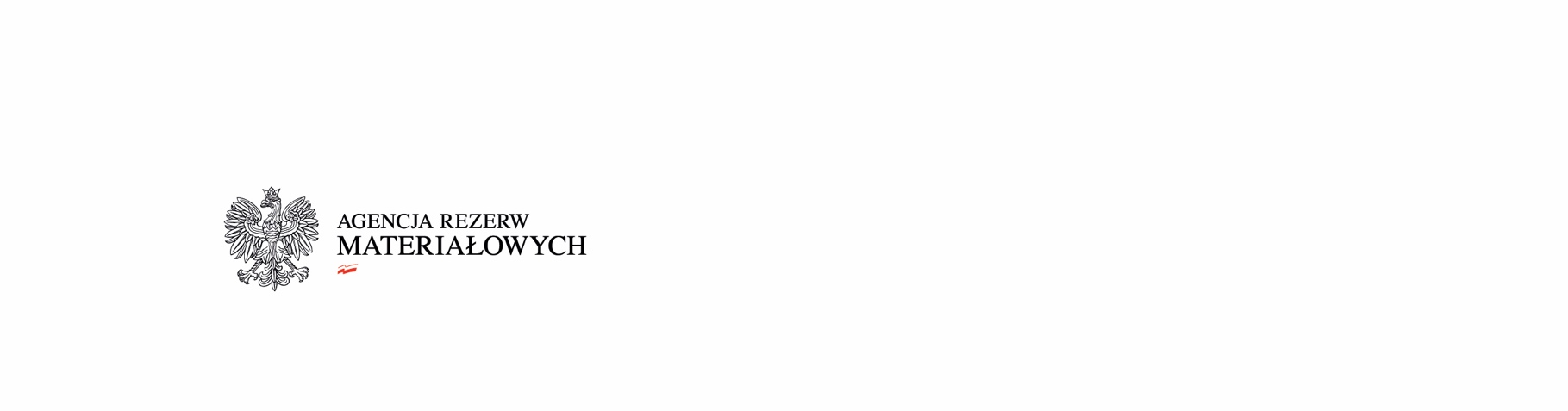 BPzp.261.27.2020Warszawa, dnia 22 czerwca 2020 r.Dot. postępowania o udzielenie zamówienia publicznego na remont elewacji budynku magazynowego w Składnicy ARM w Kamienicy Królewskiej - znak sprawy: BPzp.261.27.2020Informacja z otwarcia ofertDziałając na podstawie art. 86 ust. 5 ustawy Prawo zamówień publicznych (Dz. U. z 2019 r., poz. 1843), Zamawiający informuje, 
że zamierza przeznaczyć na sfinansowanie zamówienia kwotę:611 284,55 zł bruttoa do upływu terminu składania ofert, tj. do dnia 22.06.2020 r. godz. 12:30, wpłynęły następujące oferty:Nr ofertyNazwa i adres WykonawcyCena brutto (zł)Okres gwarancji (m-ce)Termin wykonania zamówienia(dni)46Firma Usługowo-Budowlana 
Witold Cygert
Wygoda Sierakowska 21083-340 Sierakowice724 999,99606348Zakład Remontowo-Budowlany „HEMAL” 
Henryk BarzowskiUl. Odrębna 1684-200 Wejherowo798 631,83606549Przedsiębiorstwo Usług Specjalistycznych 
„EURO-DACH”Rafał PacholczykUl. Kościuszki 11/10925-310 Kielce915 320,24606352Usługi Ogólnobudowlane Katarzyna SzycaRekowo 64D77-131 Rekowo615 000,00606853IZODOM Sp. z o.o. Sp. k.Ul. Krynicka 833-335 Nawojowa644 137,00606354EL-TEAM Tomasz KosińskiWrzeście 4084-352 Wicko681 162,13607555ELPROM Michał MatusiakUl. Czerniakowska 203A/4900-436 Warszawa799 500,00606356„SEBALX” Jerzy PrangaUl. Ofiar Stuthoffu 43/484-242 Luzino847 725,85608457„KAM-BUD” 
Usługi Ogólnobudowlane Kamil RetesUl. Madalińskiego 13/1907-410 Ostrołęka566 218,896084